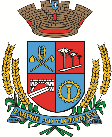 Estado do Rio Grande do SulCâmara de Vereadores de Getúlio VargasBoletim Informativo Nº. 044/2020Sessão Ordinária do dia 10 de dezembro de 2020, às 18h30, realizada na sede do Poder Legislativo, na Sala das Sessões Engenheiro Firmino Girardello, sob a Presidência do Vereador Eloi Nardi, secretariado pelo Vereador Aquiles Pessoa da Silva, 1º Secretário, com presença dos Vereadores: Deliane Assunção Ponzi, Dinarte Afonso Tagliari Farias, Domingo Borges de Oliveira, Jeferson Wilian Karpinski, Paulo Cesar Borgmann, Sélio da Silva e Vilmar Antonio Soccol.PROPOSIÇÕES EM PAUTAProjeto de Lei nº 130/2020, de 07-12-2020 - Executivo Municipal - Regulamenta o exercício da fiscalização municipal dos estabelecimentos comerciais, industriais e de prestação de serviços.APROVADO POR UNANIMIDADEProjeto de Lei nº 131/2020, de 07-12-2020 - Executivo Municipal - Autoriza o Executivo Municipal a efetuar a contratação de Médico Veterinário, em caráter temporário de excepcional interesse público.APROVADO POR UNANIMIDADEProjeto de Lei nº 132/2020, de 07-12-2020 - Executivo Municipal - Autoriza o Poder Executivo Municipal, abrir um Crédito Especial, no valor de R$ 247.0000,00 (duzentos e quarenta e sete mil reais), destinados à Pavimentação Asfáltica em Ruas da cidade de Getúlio Vargas RS.APROVADO POR UNANIMIDADECOMUNICADOS*A próxima Sessão Ordinária será realizada no dia 22 de dezembro, às 18h30min, na Sala das Sessões Engenheiro Firmino Girardello, na Câmara de Vereadores. *O atendimento na Câmara de Vereadores acontece em turno único, das 7h30 às 13h30. O contato com o Poder Legislativo poderá ser feito por telefone, através do número 54 - 9 9635 6185, ou através do e-mail: camaravereadoresgv@gmail.comPara maiores informações acesse:www.getuliovargas.rs.leg.brGetúlio Vargas, 16 de dezembro de 2020Eloi Nardi Presidente